International Conference On Employment Opportunities in the field of Social Science SAROVARAM Center for Promotion of National Integration and Community Development 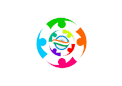 GOVERNMENT OF INDIA 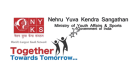 NEHRU YUVA KENDRA Ministry of Youth Affairs and Sports CERTIFICATE OF PARTICIPATION 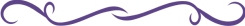 This is to certify that Prof./ Dr./ Mr./ Ms./ Mrs. Aswathy K Suresh 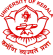 DEPT. OF SOCIOLOGY UNIVERSITY OF KERALA Thiruvananthapuram ________________________________________________________________________________ has participated in the International Conference On Employment Opportunities in the field of Social Science jointly organized by Sarovaram Center for the Promotion of National Integration and Community Development, Nehru Yuva Kendra, Thiruvananthapuram and Dept. of Sociology, University of Kerala Thiruvananthapuram, held on 13, 14, 15 and 16 February 2021. 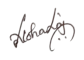 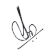 Chairperson SAROVARAM, KeralaDistrict Youth Officer Nehru Yuva Kendra,Thiruvananthapuram, Kerala Organising Secretary Dept. of Sociology, University of Kerala. 